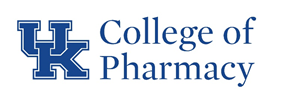 AAPS Student Chapter AgendaDate: 5/10/2021AttendanceAlexander WilliamsSidnee HedrickJack KeadyKori WilliamsLauren WeaverMaddie StewartHeather CampbellNot In AttendanceBryce MatlockJohnathan LeSaintRequestsMotionsMotion to discontinue usage of Rupinder’s Logo in future business concerning the chapter.Kori Williams proposed the motionSidnee Hedrick Seconded(GSC Rep)Unanimous yea vote (7/7 Yeas)Old BusinessRupinder’s logo discussionUpcoming EventsGraduate Student PicnicQualifying Exam PanelNew BusinessTreasurer$2905.90GSC RepresentativeSubmitted Application for GSC FundingNo dental/vision updatesGraduate Program RepresentativeNo update currently available.Student Body Representative.Sending out mentorship emails for the incoming studentsMini-Golf$3.50/person10 AM to 8PMSocial ChairNot present.HistorianNothing to report.Event PlanningMini GolfJuly/August (When students arrive)Mental health for scientists (Kori)Planned for Fall (In Person)Officers’ PrivilegeMore consistent meeting timesSending out doodle poll for best timeFuture FundraisingMerchandising ideasVestsLanyardRetractable IDsDri-FitPotential Logo IdeasIn Person EventsContacting Feola.Contacting the Trivia GuyAdjournment


